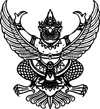 ประกาศองค์การบริหารส่วนตำบลเกษมทรัพย์เรื่อง  มาตรการตรวจสอบการใช้ดุลพินิจ.....................................................องค์การบริหารส่วนตำบลเกษมทรัพย์ ตระหนักถึงความสำคัญในการต่อต้านการทุจริตและประพฤติมิชอบ ส่งเสริมธรรมาภิบาล โดยยึดหลักคุณธรรม จริยธรรม และความโปร่งใสในการดำเนินงานของหน่วยงานเป็นสำคัญขององค์กร ซึ่งสอดคล้องกับนโยบายของการพัฒนาประเทศ ที่กำหนดไว้ในยุทธศาสตร์ชาติระยะ 20 ปี (พ.ศ.2560-2579) และยุทธศาสตร์ชาติว่าด้วยการป้องกันและปราบปรามการทุจริต ระยะที่ 3 (พ.ศ.2560-2564) ซึ่งได้ประกาศเจตจำนงสุจริตในการบริหารงานขององค์การบริหารส่วนตำบลเกษมทรัพย์ เพื่อให้การปฏิบัติงานของเจ้าหน้าที่เป็นไปตามเจตจำนงดังกล่าว และให้เกิดการตรวจสอบการใช้ดุลพินิจ องค์การบริหารส่วนตำบลเกษมทรัพย์ จึงกำหนดมาตรการตรวจสอบการใช้ดุลพินิจ เพื่อเสริมสร้างความโปร่งใสและป้องกันการทุจริต ตลอดจนใช้เป็นแนวทางปฏิบัติแก่ผู้ปฏิบัติงานให้เป็นไปตามมาตรฐานการปฏิบัติงานดังนี้1.มาตรการป้องกันและแก้ไขปัญหาใช้ดุลพินิจ1.1 ผู้บังคับบัญชาทุกระดับชั้นต้องปฏิบัติตนเป็นแบบอย่างที่ดีแก่ผู้ใต้บังคับบัญชาปฏิบัติงานด้วยความซื่อสัตย์สุจริต กำกับดูแล และติดตามการปฏิบัติงาน ตลอดจนการใช้ดุลพินิจของผู้ใต้บังคับบัญชาให้เป็นไปตามกฎหมาย กฎระเบียบ ประกาศ ข้อบังคับ คำสั่ง หลักเกณฑ์อื่นใดที่เกี่ยวข้องกับการปฏิบัติงาน เช่น คู่มือการปฏิบัติงาน บนพื้นฐานความสุจริตเป็นธรรม รับผิดชอบถูกต้องชอบธรรม ยอมรับนับถือ และโปร่งใส สามารถตรวจสอบได้ในทุกขั้นตอนการปฏิบัติงาน1.2 ให้ผู้ปฏิบัติงานปรับปรุงกระบวนการทำงานให้มีประสิทธิภาพ และจัดให้มีคู่มือการปฏิบัติงานหรือหลักเกณฑ์มาตรฐานของปฏิบัติที่แสดงถึงกระบวนการ ขั้นตอน ระยะเวลาการปฏิบัติงานอย่างชัดเจน เพื่อเป็นกรอบการปฏิบัติงานอันจะนำมาสู่การลดการใช้ดุลพินิจของผู้ปฏิบัติงาน1.3 ให้ผู้ปฏิบัติงานรายงานผลการดำเนินงานหรือการปฏิบัติงาน หรือไม่เป็นไปตามกฎหมาย กฎระเบียบ ประกาศ ข้อบังคับ คำสั่ง หลักเกณฑ์อื่นใดที่เกี่ยวข้องกับการปฏิบัติงาน หรือไม่เป็นไปตามคู่มือการปฏิบัติงานหรือหลักเกณฑ์มาตรฐานของการปฏิบัติงาน ต่อผู้บังคับบัญชาตามลำดับ เพื่อให้ส่วนงานที่เกี่ยวข้องดำเนินการหาข้อเท็จจริง วิเคราะห์ เสนอแนวทางการแก้ไขปัญหา และป้องกันต่อผู้บังคับบัญชา1.4 ให้ดำเนินการสำรวจ วิเคราะห์ ตรวจสอบและจัดการความเสี่ยง ให้ครอบคลุมถึงการดำเนินงานขององค์การบริหารส่วนตำบลเกษมทรัพย์ ให้เป็นไปตามกฎหมาย กฎระเบียบ ประกาศ ข้อบังคับคำสั่ง หลักเกณฑ์อื่นใดที่เกี่ยวข้องกับการปฏิบัติงาน รวมถึงการควบคุมข้อบกพร่องในการปฏิบัติงานการปฏิบัติงานที่ไม่เป็นไปตามกฎหมาย กฎระเบียบ ประกาศ ข้อบังคับ คำสั่ง หลักเกณฑ์อื่นใดที่เกี่ยวข้องกับการปฏิบัติงาน ตลอดจนกำหนดให้รายงานสรุปผลต่อนายกองค์การบริหารส่วนตำบลเกษมทรัพย์ อย่างน้อยปีละ 1 ครั้ง2.มาตรการเสริมสร้างการตรวจสอบการใช้ดุลพินิจ2.1 ผู้บังคับบัญชาทุกระดับชั้นต้องให้ความสำคัญกับการดูแลการปฏิบัติตามกฎหมาย กฎระเบียบ ประกาศ ข้อบังคับ คำสั่ง หลักเกณฑ์อื่นใดที่เกี่ยวข้องกับการปฏิบัติงานขององค์การบริหารส่วนตำบลเกษมทรัพย์				-2-2.2 ผู้บังคับบัญชาทุกระดับชั้น ต้องสื่อสารถึงความสำคัญและแนวทางในการดำเนินการตรวจสอบการใช้ดุลพินิจขององค์การบริหารส่วนตำบลเกษมทรัพย์2.3 นำเทคโนโลยีดิจิตัลมาใช้ในการจัดเก็บและประมวลผลข้อมูลอย่างเป็นระบบและสะดวกในการสืบค้นเพื่อใช้ประกอบการตัดสินใจในการดำเนินงานของผู้ปฏิบัติงาน2.4 มีแนวทางการติดตามทบทวนกฎหมาย กฎ ระเบียบ ประกาศ ข้อบังคับ คำสั่งหลักเกณฑ์อื่นใดที่เกี่ยวข้องกับการปฏิบัติงาน เพื่อนำมาปรับปรุงหลักเกณฑ์แนวทางการปฏิบัติงานรวมทั้งให้มีการพัฒนาระบบการตรวจสอบและควบคุมภายในองค์กรให้เป็นระบบและโปร่งใสจึงประกาศให้ทราบโดยทั่วกัน 			ประกาศ  ณ วันที่ 22 เมษายน พ.ศ. 2564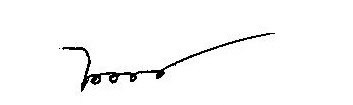  (นางสาวน้อย สดสระน้อย)		นายกองค์การบริหารส่วนตำบลเกษมทรัพย์